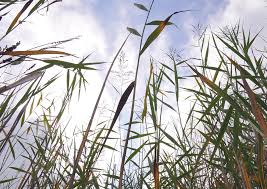 Inscription pour la sortie « Autour de l’Eau »Mercredi 27 mai 2020, de 14h00 à env. 17h30Prix : CHF 25.00 par personne à payer sur placeNom du/de la participant/e :_______________________________Accompagné/e de :______________________________________Signature(s)____________________________________________Inscription à envoyer avant le 15 mai 2020 à :Marianne Bresciani16, place du Manoir1223 Cologny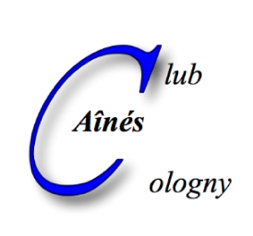 CLUB DES AINES DE COLOGNY4, chemin Faguilloncase postale 81223 Colognye-mail : info@ainescologny.chInternet : www.ainescologny.ch